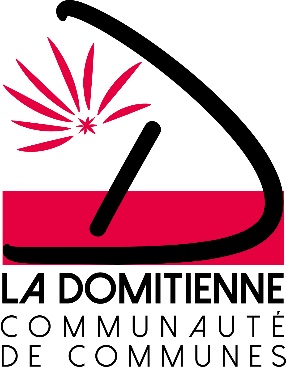 FICHE CONTACTNom et raison sociale :N° Siret :Nom du/ de la dirigeant(e) :Site internet :Adresse :Code postal :Commune :Nom :Prénom :Fonction dans l’entreprise : Téléphone fixe Téléphone portable :Adresse e-mail :